Te koop: glazen (ballon-)flessen Mandfles 54 liter  (kunststof mand):  30,- euroMandfles 28 liter  (kunststof mand.) : 15,- euroBallonfles 16 liter:  8,-  euroBallonfles 19 liter  10,- euroDe flessen zijn wat stoffig maar schoon van binnen.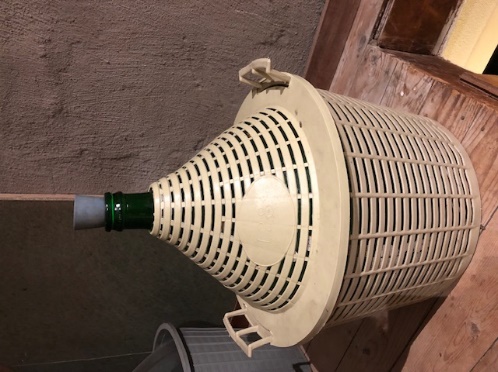 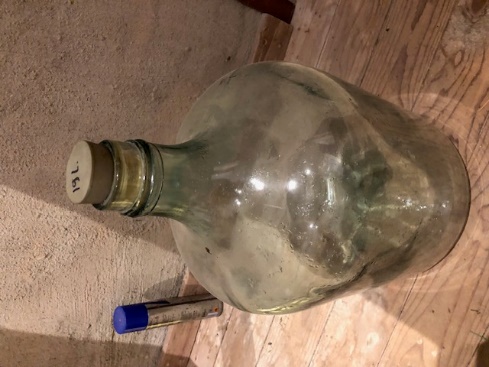 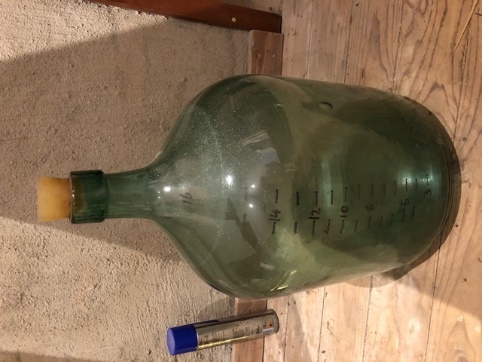 16 Liter  fles			19 liter fles			28 liter fles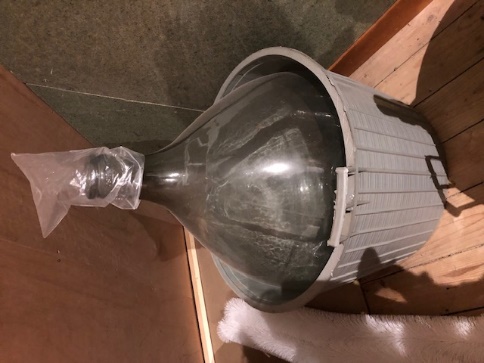 54 Liter flesVoor meer info kun je bellen, appen of mailenWil PetersTel: 06 25653669   of mail naar wilpeters@ziggo.nl